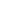 I am auditioning for (Circle One):  Frontier Dance Company or  Mustang Movers (Pre – Co.)*If you are not placed on your preferred company, circled above, would you like to be considered for the other company?      Circle:     YES      or      NO**There will be an mandatory student meeting for those that make it onto a company. Parents do not need to attend. We will go over things that need to be completed over the summer and meet the new team.  Mustang Movers: Tuesday, April 14 @ 7:30 – 8:00 AM Frontier Dance Company: Thursday, April 16 @ 7:30 – 8:00 AM Parents/Guardians Name(s):____________________________________________________________________Parent Email Address: ________________________________________________________________________Liability Release:I/We			, the parent(s) and guardian(s) of 			, understand that participation with the Dance Auditions will require good physical condition, and that the activities in which he/she will be asked and expected to participate in require physical stamina, strength, and dance ability. By signing this agreement, we agree to release the advisor, choreographers, volunteers, and employees of Frontier Middle School and Alpine School District from liability and payment of claims for damages resulting from injury or property loss which may arise through or by his/her participation in the dance auditions.I agree to the terms and conditions above. (Circle One)     YES            NO		Parent signature: ____________________________________________________________ Date: __________Student signature: ___________________________________________________________ Date: __________Dance Company Breakdown:Frontier Dance Company:*Occasional early morning rehearsals. Most start at 7:30, earlier if we have a guest choreographer. Students will need a ride to the school early or can find a carpool.        *Optional Fees: $15.00 - $55.00 Spirit Pack (T-Shirt/Jacket)  *Perform in Winter and Spring Concert *Student Choreography*Mrs. Woodward choreographs a full dance*School Flex Performance*Possible Performances in Cedar Valley Dance Company’s concert (Winter and Spring)*Possible Performances in Vista Heights / New Middle School Dance Company’s concert (Winter and Spring) *Possible Basketball Game Halftime Performance*Assembly Performance(s) *Alpine District Dance Concert (All Middle Schools)*Shakespeare Festival (Cedar City, Utah)Mustang Movers: *Optional Fees: $15.00 - $55.00 Spirit Pack (T-Shirt/Jacket) *Perform in Winter and Spring Concert*Student Choreography*Mrs. Woodward choreographs a full dance*Guest Choreographer – Spring *School Flex Performance*Possible Basketball Game Halftime Performance*Opportunities not listed above may present themselves as the school year progresses. Frontier Dance Company: Must have and maintain a 3:0 cumulative GPA. 3rd Term GPA must be at least a 3.0 to audition. No F’s.Mustang Movers: Must have and maintain a 2.7 cumulative GPA. 3rd Term GPA must be at least a 2.7 to audition. No F’s.______________________________________________________________________________________Audition Checklist:Completed Application Form with picture SECURELY attached (picture will not be returned).Self-evaluation (Staple to Packet)Teacher evaluation – Must be returned in a sealed, signed envelope. (Staple envelope to packet. Write first and last name on the outside of the envelope).*Bring your completed application with you to your audition. We will collect the applications and give you a tryout number. Please meet in the gym 10 minutes before your audition start time. All pages must be stapled together.   *This will be a closed audition. Parents / friends are not allowed into the gym or dance room.*Results will be posted on Friday, April 3rd at 3:00 PM -  Go to fmsdance.weebly.com, click on the Tryouts tab.  Only the student’s tryout NUMBER will be posted, not the student’s name. Student Information*This information will be used only if the student makes it onto a company. *The students phone number will not be used by Mrs. Woodward. *If the student does not have a phone number, please put a parent / guardians number. If the phone number is not the student’s, please specify whose number it is. (Mom, Dad, Grandma, Sister, Etc.) Phone Number: ___________ - ___________ - ________________. (_____________)Birthday: ______________________ __________ , ______________. Student’s Shirt Size: ___________________.Students Jacket Size __________________.*We use an app called “Band” for both companies. This is a great tool for communication between students when they have questions or post reminders for performances. We also share videos of our dances from class so students can better practice outside of class. *The app is not used to post about other students. We don’t bully, we don’t do drama, and we don’t criticize our team. We build each other up!  *Mrs. Woodward monitors all posts. Students that use the app inappropriately will be removed from company. My student has permission to download and use the “Band” app for company use. This will NOT affect tryout results. I am supportive of each parent / guardians choice. Yes                 NoDancer’s Self-EvaluationDancers, please fill out this page yourself. Answer the questions honestly and write so I can read your response! You will staple this form to the back of the application page. It does not need to be in an envelope. Write, using 4-5 complete sentences, the reason you are wanting to be part of a dance company at Frontier Middle School next year. Specify which company. ________________________________________________________________________________________________________________________________________________________________________________________________________________________________________________________________________________________________________________________________________________________________________________________________________________________________________________________________________________________________________________________________________________________________________________Rate yourself on the following statements listed below. Never    1        2        3        4       5    AlwaysI am dependable: __________________________________  1        2        3        4       5I am on time: ______________________________________ 1        2        3        4       5I am a hard worker: ________________________________ 1        2        3        4       5I work well with other peers: _______________________ 1        2        3        4       5I follow school/classroom rules: _____________________ 1        2        3        4       5I am a leader _______________________________________1        2        3        4       5 I am kind to others: ________________________________ 1        2        3        4       5I am a problem solver ______________________________ 1        2        3        4       5Why do you think you should be on dance company? ________________________________________________________________________________________________________________________________________________________________________________________________________________________________________________Current 6th Grade Teacher Evaluation:Dancers - Please have one of your teachers fill out this form and seal it in the envelope provided. *Print your first and last name on the outside of the envelope. *This form is not for your (the dancer’s) eyes to see.Student Name: _______________________________________________________________________ Auditioning for: (Circle One)  Frontier Dance Company    Mustang Movers    Either One Teachers - The above student is auditioning for either Frontier Dance Company or Mustang Movers for the 2020-2021 school year. Please fill out the form below by circling the number that best fits the statement. Thank you!                Never    1        2        3        4       5    AlwaysStudent is dependable: __________________________________ 1       2       3       4       5    Student is on time: ______________________________________1       2       3       4       5   Student is a hard worker: ________________________________ 1       2       3       4      5    Student works well with other peers: _____________________ 1       2       3       4      5    Student follows school/classroom rules: ____________________1       2       3      4       5    Student is a leader: _______________________________________1       2       3       4      5    Student is kind to others: _________________________________1       2       3       4      5                                           Comments:________________________________________________________________________________________________________________________________________________________________Teacher Signature: ______________________________________________________________